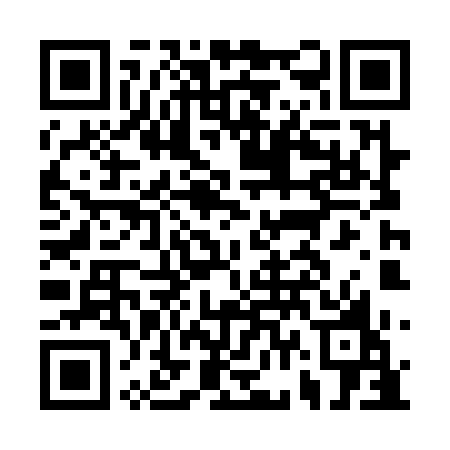 Prayer times for Half Island Cove, Nova Scotia, CanadaWed 1 May 2024 - Fri 31 May 2024High Latitude Method: Angle Based RulePrayer Calculation Method: Islamic Society of North AmericaAsar Calculation Method: HanafiPrayer times provided by https://www.salahtimes.comDateDayFajrSunriseDhuhrAsrMaghribIsha1Wed4:175:521:026:038:129:472Thu4:155:511:026:038:139:493Fri4:135:501:026:048:149:514Sat4:115:481:026:058:169:535Sun4:095:471:016:068:179:556Mon4:075:451:016:068:189:567Tue4:055:441:016:078:199:588Wed4:045:431:016:088:2110:009Thu4:025:411:016:088:2210:0210Fri4:005:401:016:098:2310:0411Sat3:585:391:016:108:2410:0512Sun3:565:381:016:118:2510:0713Mon3:545:361:016:118:2710:0914Tue3:535:351:016:128:2810:1115Wed3:515:341:016:138:2910:1316Thu3:495:331:016:138:3010:1417Fri3:475:321:016:148:3110:1618Sat3:465:311:016:158:3210:1819Sun3:445:301:016:158:3310:1920Mon3:435:291:016:168:3410:2121Tue3:415:281:016:178:3610:2322Wed3:395:271:026:178:3710:2423Thu3:385:261:026:188:3810:2624Fri3:375:251:026:188:3910:2825Sat3:355:241:026:198:4010:2926Sun3:345:241:026:208:4110:3127Mon3:325:231:026:208:4210:3228Tue3:315:221:026:218:4310:3429Wed3:305:221:026:218:4310:3530Thu3:295:211:026:228:4410:3731Fri3:285:201:036:238:4510:38